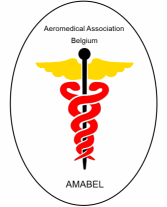 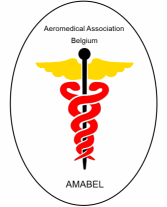 Friday, 19/06/2015Credit points for afternoon session: 3				In name of the Board,								Dr Brigitte De GeyterNew location:SPF Mobilité & Transport – FOD Mobiliteit & VervoerRue du Progrès 56 Vooruitgangstraat – 1210 BrusselsMain entrance – front desk – admittance with ID cardPremises : meeting room 2 A 06200 m from North Station  ------------X------------- 200 m from Metro RogierNo parking in the buildingPublic parking: Parking Rogier at 150 m13:00 – 13:30         Accueil / Onthaal / Reception         Accueil / Onthaal / Reception13:30 – 14:15AccreditationHulpverlening door artsen aan boord van een vliegtuig – juridische aspectenMevr. Kathleen Vereecken, attaché-juriste Ministerie van Landsverdediging14:15 - 14:45AccreditationFirst Aid Kit & Emergency Medical Kit on boardM. Luc SmoldersAssistant of Head Medical Services Brussels Aviation Medical14:45 – 15:00AccreditationCoffee Break15:00 – 15:30AccreditationDélivrance des licences de vol conformément à la réglementation européenneM. Philippe D’Homme, Directeur SPF Mobilité et TransportAccreditationFin / Slot / The End